حسن
افضلان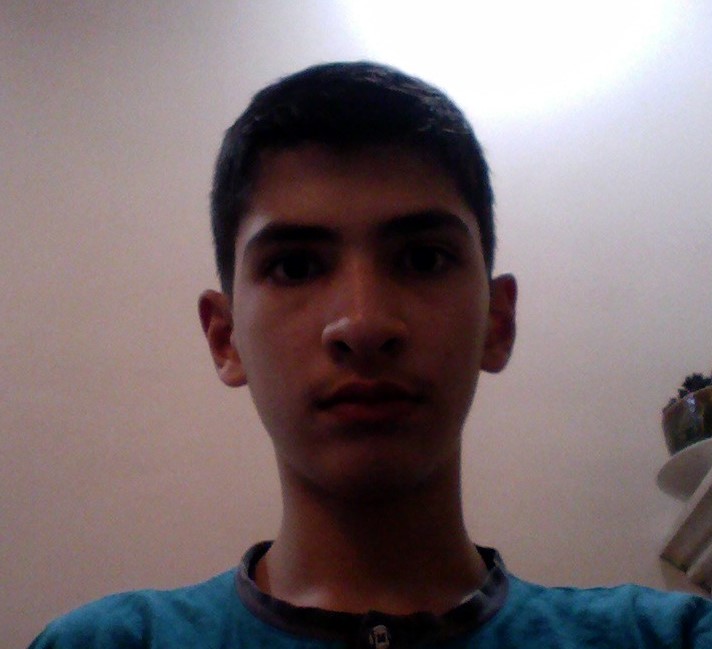 حسن
افضلانتجربه هااز 9/9/94 تا 10/12/97شرکت تهران آی•  نظارت بر کارگر ها و ارائه دستورات فنی • مدیر اجراییاز 11/12/90 تا 2/7/94شرکت دانش بنیان علی (ع)• طراح نقشه ها سرامیکی • از مجموعۀ طراحاناز 3/5/85 تا  14/9/90شرکت برنامه نویسی ایران• مدریت بخش زبان • C++ از برنامه نویسان ارشدمن توانستم در دو شغلی قبلی خود، پیشرفت و ترقی ار خیلی خوب ببینم.تحصیلاتدانشگاه مهندسی فردوس_ ایران، مشهدمن یک دوره در جشنوارۀ کنز اوّل شدم. فوق لیسانس برنامه نویسی و مهندسی عمران دارم.ارتباطاتدر محیط ها غیر کاری، اکثرا به تحقیق در بارۀ مباحث می پردازم.مراجعهدرخواست می شود در صورت قبولی به نشانۀ پست الکترونیکی ام اطلاع دهید. تجربه هااز 9/9/94 تا 10/12/97شرکت تهران آی•  نظارت بر کارگر ها و ارائه دستورات فنی • مدیر اجراییاز 11/12/90 تا 2/7/94شرکت دانش بنیان علی (ع)• طراح نقشه ها سرامیکی • از مجموعۀ طراحاناز 3/5/85 تا  14/9/90شرکت برنامه نویسی ایران• مدریت بخش زبان • C++ از برنامه نویسان ارشدمن توانستم در دو شغلی قبلی خود، پیشرفت و ترقی ار خیلی خوب ببینم.تحصیلاتدانشگاه مهندسی فردوس_ ایران، مشهدمن یک دوره در جشنوارۀ کنز اوّل شدم. فوق لیسانس برنامه نویسی و مهندسی عمران دارم.ارتباطاتدر محیط ها غیر کاری، اکثرا به تحقیق در بارۀ مباحث می پردازم.مراجعهدرخواست می شود در صورت قبولی به نشانۀ پست الکترونیکی ام اطلاع دهید.           زنجان شمالی، کوچۀ مسعودی، 29تجربه هااز 9/9/94 تا 10/12/97شرکت تهران آی•  نظارت بر کارگر ها و ارائه دستورات فنی • مدیر اجراییاز 11/12/90 تا 2/7/94شرکت دانش بنیان علی (ع)• طراح نقشه ها سرامیکی • از مجموعۀ طراحاناز 3/5/85 تا  14/9/90شرکت برنامه نویسی ایران• مدریت بخش زبان • C++ از برنامه نویسان ارشدمن توانستم در دو شغلی قبلی خود، پیشرفت و ترقی ار خیلی خوب ببینم.تحصیلاتدانشگاه مهندسی فردوس_ ایران، مشهدمن یک دوره در جشنوارۀ کنز اوّل شدم. فوق لیسانس برنامه نویسی و مهندسی عمران دارم.ارتباطاتدر محیط ها غیر کاری، اکثرا به تحقیق در بارۀ مباحث می پردازم.مراجعهدرخواست می شود در صورت قبولی به نشانۀ پست الکترونیکی ام اطلاع دهید. تجربه هااز 9/9/94 تا 10/12/97شرکت تهران آی•  نظارت بر کارگر ها و ارائه دستورات فنی • مدیر اجراییاز 11/12/90 تا 2/7/94شرکت دانش بنیان علی (ع)• طراح نقشه ها سرامیکی • از مجموعۀ طراحاناز 3/5/85 تا  14/9/90شرکت برنامه نویسی ایران• مدریت بخش زبان • C++ از برنامه نویسان ارشدمن توانستم در دو شغلی قبلی خود، پیشرفت و ترقی ار خیلی خوب ببینم.تحصیلاتدانشگاه مهندسی فردوس_ ایران، مشهدمن یک دوره در جشنوارۀ کنز اوّل شدم. فوق لیسانس برنامه نویسی و مهندسی عمران دارم.ارتباطاتدر محیط ها غیر کاری، اکثرا به تحقیق در بارۀ مباحث می پردازم.مراجعهدرخواست می شود در صورت قبولی به نشانۀ پست الکترونیکی ام اطلاع دهید. 09034746961          تجربه هااز 9/9/94 تا 10/12/97شرکت تهران آی•  نظارت بر کارگر ها و ارائه دستورات فنی • مدیر اجراییاز 11/12/90 تا 2/7/94شرکت دانش بنیان علی (ع)• طراح نقشه ها سرامیکی • از مجموعۀ طراحاناز 3/5/85 تا  14/9/90شرکت برنامه نویسی ایران• مدریت بخش زبان • C++ از برنامه نویسان ارشدمن توانستم در دو شغلی قبلی خود، پیشرفت و ترقی ار خیلی خوب ببینم.تحصیلاتدانشگاه مهندسی فردوس_ ایران، مشهدمن یک دوره در جشنوارۀ کنز اوّل شدم. فوق لیسانس برنامه نویسی و مهندسی عمران دارم.ارتباطاتدر محیط ها غیر کاری، اکثرا به تحقیق در بارۀ مباحث می پردازم.مراجعهدرخواست می شود در صورت قبولی به نشانۀ پست الکترونیکی ام اطلاع دهید. تجربه هااز 9/9/94 تا 10/12/97شرکت تهران آی•  نظارت بر کارگر ها و ارائه دستورات فنی • مدیر اجراییاز 11/12/90 تا 2/7/94شرکت دانش بنیان علی (ع)• طراح نقشه ها سرامیکی • از مجموعۀ طراحاناز 3/5/85 تا  14/9/90شرکت برنامه نویسی ایران• مدریت بخش زبان • C++ از برنامه نویسان ارشدمن توانستم در دو شغلی قبلی خود، پیشرفت و ترقی ار خیلی خوب ببینم.تحصیلاتدانشگاه مهندسی فردوس_ ایران، مشهدمن یک دوره در جشنوارۀ کنز اوّل شدم. فوق لیسانس برنامه نویسی و مهندسی عمران دارم.ارتباطاتدر محیط ها غیر کاری، اکثرا به تحقیق در بارۀ مباحث می پردازم.مراجعهدرخواست می شود در صورت قبولی به نشانۀ پست الکترونیکی ام اطلاع دهید. hasanafzalanking@gmail.com        تجربه هااز 9/9/94 تا 10/12/97شرکت تهران آی•  نظارت بر کارگر ها و ارائه دستورات فنی • مدیر اجراییاز 11/12/90 تا 2/7/94شرکت دانش بنیان علی (ع)• طراح نقشه ها سرامیکی • از مجموعۀ طراحاناز 3/5/85 تا  14/9/90شرکت برنامه نویسی ایران• مدریت بخش زبان • C++ از برنامه نویسان ارشدمن توانستم در دو شغلی قبلی خود، پیشرفت و ترقی ار خیلی خوب ببینم.تحصیلاتدانشگاه مهندسی فردوس_ ایران، مشهدمن یک دوره در جشنوارۀ کنز اوّل شدم. فوق لیسانس برنامه نویسی و مهندسی عمران دارم.ارتباطاتدر محیط ها غیر کاری، اکثرا به تحقیق در بارۀ مباحث می پردازم.مراجعهدرخواست می شود در صورت قبولی به نشانۀ پست الکترونیکی ام اطلاع دهید. تجربه هااز 9/9/94 تا 10/12/97شرکت تهران آی•  نظارت بر کارگر ها و ارائه دستورات فنی • مدیر اجراییاز 11/12/90 تا 2/7/94شرکت دانش بنیان علی (ع)• طراح نقشه ها سرامیکی • از مجموعۀ طراحاناز 3/5/85 تا  14/9/90شرکت برنامه نویسی ایران• مدریت بخش زبان • C++ از برنامه نویسان ارشدمن توانستم در دو شغلی قبلی خود، پیشرفت و ترقی ار خیلی خوب ببینم.تحصیلاتدانشگاه مهندسی فردوس_ ایران، مشهدمن یک دوره در جشنوارۀ کنز اوّل شدم. فوق لیسانس برنامه نویسی و مهندسی عمران دارم.ارتباطاتدر محیط ها غیر کاری، اکثرا به تحقیق در بارۀ مباحث می پردازم.مراجعهدرخواست می شود در صورت قبولی به نشانۀ پست الکترونیکی ام اطلاع دهید. www.h.afzalan.ir        تجربه هااز 9/9/94 تا 10/12/97شرکت تهران آی•  نظارت بر کارگر ها و ارائه دستورات فنی • مدیر اجراییاز 11/12/90 تا 2/7/94شرکت دانش بنیان علی (ع)• طراح نقشه ها سرامیکی • از مجموعۀ طراحاناز 3/5/85 تا  14/9/90شرکت برنامه نویسی ایران• مدریت بخش زبان • C++ از برنامه نویسان ارشدمن توانستم در دو شغلی قبلی خود، پیشرفت و ترقی ار خیلی خوب ببینم.تحصیلاتدانشگاه مهندسی فردوس_ ایران، مشهدمن یک دوره در جشنوارۀ کنز اوّل شدم. فوق لیسانس برنامه نویسی و مهندسی عمران دارم.ارتباطاتدر محیط ها غیر کاری، اکثرا به تحقیق در بارۀ مباحث می پردازم.مراجعهدرخواست می شود در صورت قبولی به نشانۀ پست الکترونیکی ام اطلاع دهید. تجربه هااز 9/9/94 تا 10/12/97شرکت تهران آی•  نظارت بر کارگر ها و ارائه دستورات فنی • مدیر اجراییاز 11/12/90 تا 2/7/94شرکت دانش بنیان علی (ع)• طراح نقشه ها سرامیکی • از مجموعۀ طراحاناز 3/5/85 تا  14/9/90شرکت برنامه نویسی ایران• مدریت بخش زبان • C++ از برنامه نویسان ارشدمن توانستم در دو شغلی قبلی خود، پیشرفت و ترقی ار خیلی خوب ببینم.تحصیلاتدانشگاه مهندسی فردوس_ ایران، مشهدمن یک دوره در جشنوارۀ کنز اوّل شدم. فوق لیسانس برنامه نویسی و مهندسی عمران دارم.ارتباطاتدر محیط ها غیر کاری، اکثرا به تحقیق در بارۀ مباحث می پردازم.مراجعهدرخواست می شود در صورت قبولی به نشانۀ پست الکترونیکی ام اطلاع دهید. 